Пенсионный фонд России будет информировать граждан о размере материнского капитала по их запросам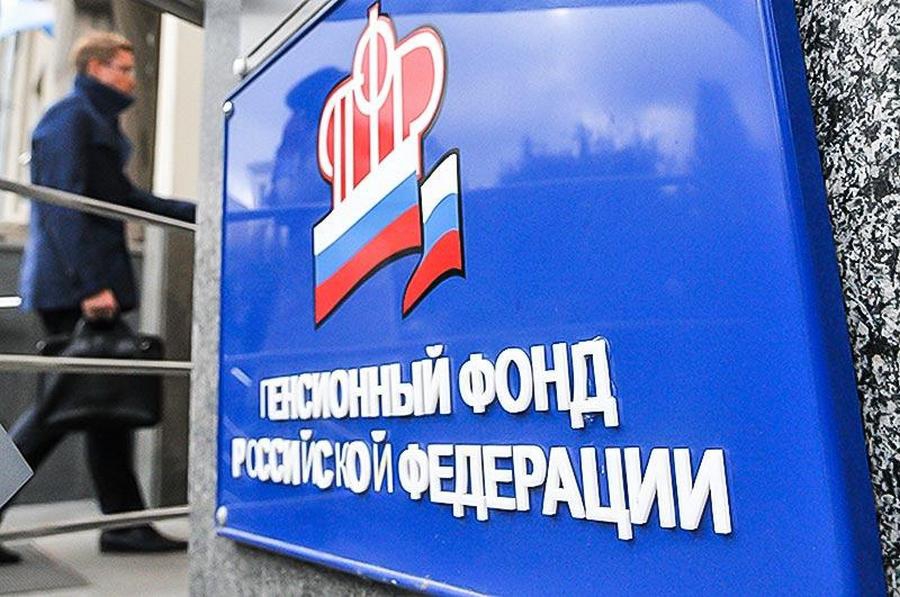 Федеральным законом от 20 декабря 2017 года № 411-ФЗ внесены изменения в статьи 6 и 12 Федерального закона «О дополнительных мерах государственной поддержки семей, имеющих детей».Согласно поправкам, Пенсионный фонд Российской Федерации будет информировать граждан о размере материнского (семейного) капитала либо о размере его оставшейся части не ежегодно, как в настоящее время, а по их запросам. Ответ направляется в бумажной или электронной форме.Кроме того, указанные средства можно направить на товары и услуги для детей-инвалидов в случае отказа женщин от ранее выбранного ими направления средств на формирование накопительной пенсии.Названный Федеральный закон вступил в силу с 31 декабря 2017 года. 